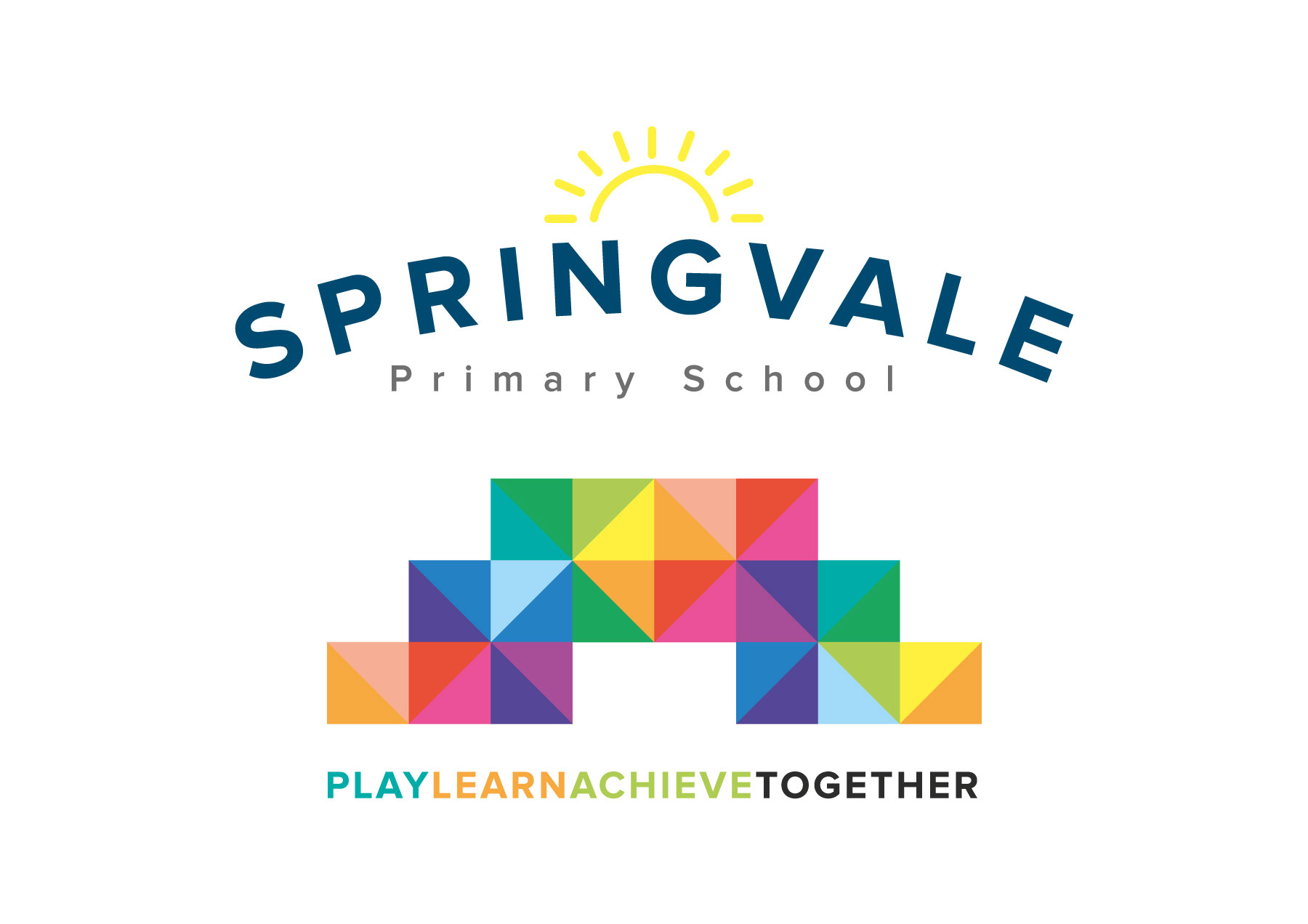 Football Club	   				Monday 12th September 2018Dear families,As you may be aware we have had an incredible response/demand for our KS2 Football Club this year. We had 30 places on the system that were snapped up quickly than Little Mix tickets! We added 10 more which still didn’t cater for the demand so we have accepted additional places to make up 3 large groups. We are providing 3 coaches; Mrs Stead for the girls, Mr Crossfield for the Y5/6 group and Mr McClure for the Y3/4 groups. This means that we have been able to accommodate all of the children so far and, as yet, have not had to disappoint anyone! We are also seeking one or two talented girls in lower school to join the girls group to keep on pushing the development of girls’ football in school.We will be updating our resources over the coming weeks and the training will focus on skills, tactical coaching and small sided games over the first 6 sessions. We will also be setting up regular matches for all three groups and a development team for the less confident pupils. Children need an outdoor PE kit and football kits can be worn. Football boots/blades may be worn but they are not essential. Shin pads are strongly advised.Please note that, as we seem to have made space for all interested pupils and due to the sheer weight of enquiries about the club we are going to run with the club register we have now for the whole year. If your child no longer wishes to attend please let me know so I can fill their space with any additional pupils. We will send a note out later in the year about another small fee for the club to keep our resources fresh and adequate for so many children.Due to the poor weather we expect later in the term we will take a short winter break when the pitch becomes muddy/frozen which we anticipate to kick in around late November and last until February time…again we will keep you all updated! Please note that, due to the large number of children attending the club, in the event of very poor weather on the day of a session we may have to cancel. Last year we cancelled for either Y3/4 or Y5/6 alternately and offered table tennis as an indoor option for half of the group which worked quite well. We plan to use this system again if needed. Parents with a child in each group can allow both children to stay one week and miss the next to support childcare arrangements.Lastly, could I ask that all parents speak to their child about the way in which we have extended the club and made allowances to get every child involved? We would like to ensure that the children who attend the club see it as a privilege and ensure that they attend school regularly, arriving on time every day, completing homework/reading, etc and are following our steps to success in class. Kind RegardsMr L McClureHeadteacher